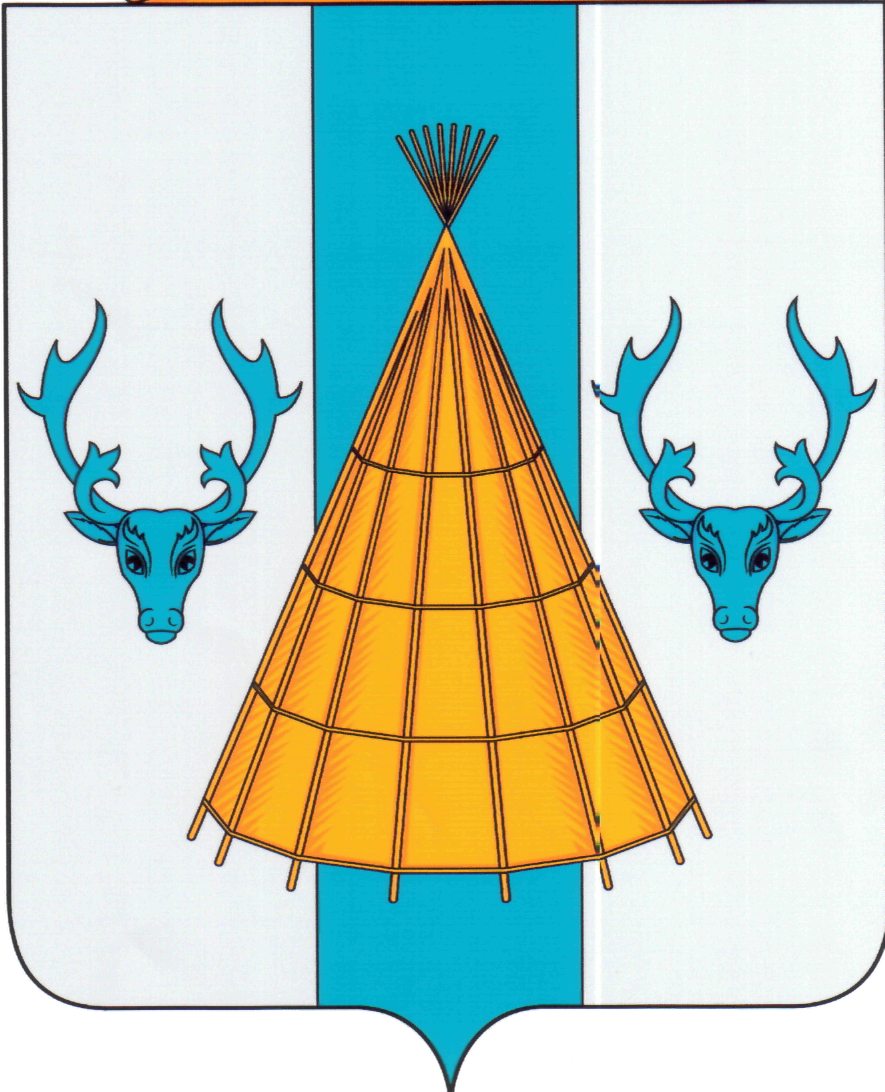 П Р О Е К Т    СОВЕТ ДЕПУТАТОВ МУНИЦИПАЛЬНОГО ОБРАЗОВАНИЯ«ЮШАРСКИЙ  СЕЛЬСОВЕТ»  НЕНЕЦКОГО АВТОНОМНОГО ОКРУГ заседание шестого  созываРЕШЕНИЕ №  ноября  2020 года Проект  о  местном бюджете на 2021 годВ соответствии со статьей 35 Федерального закона от 06 октября 2003 года № 131-ФЗ "Об общих принципах организации местного самоуправления в Российской Федерации", статьей 184.1 Бюджетного кодекса Российской Федерации, на основании статьи 63 Устава муниципального образования «Юшарский сельсовет» НАО Совет депутатов муниципального образования «Юшарский сельсовет» Ненецкого автономного округа РЕШИЛ:Утвердить основные характеристики местного бюджета МО «Юшарский сельсовет» НАО на 2021 год:прогнозируемый общий объем доходов местного бюджета в сумме               48 553,6 тыс. руб. согласно приложению 1;общий объем расходов местного бюджета в сумме 48 553,6  тыс. руб.;дефицит местного бюджета в сумме 0,0 тыс. руб., или 0 процента утвержденного общего годового объема доходов местного бюджета без учета утвержденного объема безвозмездных поступлений.          	Утвердить объем  межбюджетных  трансфертов, получаемых в 2021 году из районного  бюджета в сумме  17 296,0 тыс. руб., из окружного бюджета в сумме        28 047,6 тыс. руб., согласно приложению № 1 к настоящему решению.Утвердить источники внутреннего финансирования дефицита  местного бюджета на 2021 год  согласно приложению № 4 к настоящему решению.Утвердить перечень главных администраторов доходов местного бюджета согласно приложению  № 2  к настоящему решению.Утвердить перечень главных администраторов источников финансирования дефицита местного бюджета,  согласно приложению № 5.  Источником покрытия дефицита бюджета МО «Юшарский сельсовет» НАО  являются остатки средств на счетах бюджета.В случае изменения в 2021 году состава и (или) функций главных администраторов доходов  местного бюджета или главных администраторов источников финансирования  дефицита местного бюджета, а также  изменения  принципов  назначения и присвоения, структуры кодов  классификации доходов бюджетов Российской Федерации и классификации  источников  финансирования  дефицитов, Администрация МО «Юшарский сельсовет» НАО вправе  вносить  соответствующие  изменения в состав главных администраторов и закрепленные за ними коды  классификации  доходов бюджетов Российской Федерации или источников  финансирования   дефицитов  бюджетов с последующим  внесением  изменений  в настоящее  решение.Установить верхний предел муниципального внутреннего долга на 1 января 2022 года в сумме 0,0 тыс. рублей, в том числе верхний предел муниципального внутреннего долга по муниципальным гарантиям в сумме 0,0 тыс. рублей.                Особенности использования средств, получаемых органами местного самоуправления муниципального образования «Юшарский сельсовет» Ненецкого автономного округа.Средства в валюте Российской Федерации, поступающие в соответствии с законодательными и иными нормативными правовыми актами Российской Федерации во временное распоряжение органов местного самоуправления муниципального образования «Юшарский сельсовет» Ненецкого автономного округа и подлежащие при наступлении определённых условий возврату владельцу или передаче по назначению в установленном порядке, учитываются на лицевых счетах, открытых указанным органам местного самоуправления в Управлении Федерального казначейства по Архангельской области и Ненецкому автономному округу, в установленном им порядке.Утвердить распределение бюджетных ассигнований  по разделам, подразделам, целевым статьям (муниципальным программам и непрограммным направлениям деятельности) и группам видов расходов классификации расходов бюджетов в ведомственной структуре расходов местного бюджета на 2021 год согласно Приложению № 3 к настоящему решению.Утвердить общий объем бюджетных ассигнований, направленных на исполнение публичных нормативных обязательств на 2021 год  в сумме 887,3 тыс.руб.Утвердить на 2021 год объём бюджетных ассигнований муниципального дорожного фонда в сумме 472,5 тыс.руб. Направить средства муниципального дорожного фонда на финансирование мероприятий, предусмотренных Порядком формирования и использования бюджетных ассигнований муниципального дорожного фонда муниципального образования «Юшарский сельсовет» Ненецкого автономного округа, утверждённым Решением Совета депутатов муниципального образования «Юшарский сельсовет» Ненецкого автономного округа.Утвердить на 2021 год объем резервного фонда Администрации муниципального образования «Юшарский сельсовет» НАО на финансовое обеспечение непредвиденных расходов в сумме 100,0 тыс.руб. Порядок использования бюджетных ассигнований резервного фонда устанавливается Администрацией муниципального образования «Юшарский сельсовет» Ненецкого автономного округа.  12. Утвердить распределение бюджетных ассигнований на реализацию муниципальных программ муниципального образования  «Юшарский сельсовет» Ненецкого автономного округа, финансирование которых предусмотрено за счет средств местного бюджета на 2021 год согласно Приложению № 6 к настоящему Решению.           13.Утвердить объем иных межбюджетных трансфертов, предоставляемых в 2021 году из местного бюджета бюджету муниципального района «Заполярный район»:на осуществление Контрольно-счетной палатой муниципального района «Заполярный район» переданных полномочий контрольно-счетного органа муниципального образования «Юшарский сельсовет» Ненецкого автономного округа по осуществлению внешнего муниципального финансового контроля на основании заключенного соглашения в сумме 483,4 тыс. рублей;14.Установить, что за счет средств местного бюджета выделяются субсидии юридическим лицам, за исключением государственных (муниципальных)  учреждений, индивидуальным предпринимателям и физическим лицам – производителям товаров, работ, услуг на следующие цели:- возмещение недополученных доходов в связи с оказанием гарантированного перечня услуг по погребению;15. Критерии отбора юридических лиц, индивидуальных предпринимателей, физических лиц – производителей товаров, работ, услуг, имеющих право на получение субсидий, цели, условия и порядок предоставления субсидий, а также порядок возврата субсидий в случае нарушения условий, установленных при их предоставлении, и иные условия устанавливаются муниципальными правовыми актами Администрации муниципального образования «Юшарский сельсовет» Ненецкого автономного округа.16. Обязательным условием предоставления субсидий, включаемым в договор (соглашение) о предоставлении субсидий, является согласие получателей субсидий на осуществление главным распорядителем бюджетных средств и органами муниципального финансового контроля муниципального образования проверок соблюдения получателем субсидии условий, целей и порядка предоставления субсидий.17. Установить, что в первоочередном порядке и в полном объеме подлежат финансированию затраты местного бюджета муниципального образования «Юшарский  сельсовет » Ненецкого автономного округа на 2021 год на оплату труда и начисления на фонд оплаты труда.18. Установить, что в 2021 году кредиторская задолженность за 2020 год погашается в пределах ассигнований, предусмотренных настоящим решением.                      19.Установить, что суммы  пеней (штрафов, неустойки) за нарушение сроков исполнения обязательств, предусмотренных  муниципальными  контрактами на поставку  товаров (выполнение работ, оказание услуг) для муниципальных нужд по бюджетной  деятельности получателей средств местного бюджета, подлежат перечислению в доход местного бюджета по коду бюджетной классификации 000 1 16 90050 10 0000 140  «Прочие поступления от денежных взысканий (штрафов) и иных сумм в возмещение ущерба, зачисляемые в бюджеты сельских поселений».          20.Установить, что заключение и оплата органами муниципального образования «Юшарский сельсовет» НАО, договоров, исполнение которых осуществляется за счет средств местного бюджета муниципального образования «Юшарский сельсовет» НАО, производится в пределах утвержденных им лимитов бюджетных обязательств в соответствии с бюджетной классификацией расходов местного бюджета и с учетом ранее принятых и неисполненных обязательств.           21.Установить, что получатель средств местного бюджета при заключении договоров (контрактов) на поставку товаров (работ, услуг) вправе предусматривать авансовые платежи:а) в размере 100 % суммы договора (контракта), но не более лимитов бюджетных обязательств, подлежащих  исполнению  – по договорам (контрактам) о предоставлении услуг связи; о подписке на печатные издания и об их приобретении, о подписке на информационно – технологическое сопровождение на электронных носителях; об обучении на курсах повышения квалификации; об участии в семинарах, спортивных, культурно-массовых мероприятиях; о проведении государственной экспертизы проектной документации и результатов инженерных изысканий; о приобретении авиа- и железнодорожных билетов; билетов для проезда городским и пригородным транспортом; о приобретении путёвок на санаторно-курортное лечение; по договорам обязательного страхования гражданской ответственности владельцев транспортных средств; на закупку иных товаров, работ и услуг на сумму не более 5 тысяч рублей.             б) в размере, установленном договором (контрактом), но не более лимитов бюджетных обязательств, подлежащих  исполнению - по договорам (контрактам) на закупку и доставку бензина, дизельных масел;в) в размере 30 % суммы договора (контракта), но не более лимитов бюджетных обязательств, подлежащих  исполнению, если иное не предусмотрено законодательством РФ – по остальным договорам (контрактам).             22.Установить, что не использованные  по состоянию на 1 января 2021 года остатки межбюджетных трансфертов, предоставленные из окружного, районного бюджетов бюджету муниципального образования «Юшарский сельсовет» НАО в форме субвенций, субсидий, иных межбюджетных трансфертов, имеющих целевое назначение, подлежат возврату в районный, окружной бюджет в течение первых 15 рабочих дней текущего финансового года.             23.Установить, что не использованные по состоянию на 1 января 2021 года остатки межбюджетных трансфертов, предоставленных из местного бюджета бюджету Заполярного района Ненецкого автономного округа в форме иных межбюджетных трансфертов, имеющих целевое назначение, подлежат возврату в местный бюджет в течение первых 15 рабочих дней текущего финансового года.            24.Уставить, что в соответствии с  пунктом 3 статьи 217 Бюджетного кодекса Российской  Федерации  в сводную  бюджетную роспись могут быть внесены  изменения  в соответствии с распоряжением  Главы муниципального образования без внесения изменений в решение о бюджете на 2021 год.             25. Настоящее Решение вступает в силу с 1 января 2021 года и подлежит официальному  опубликованию (обнародованию).Глава МО «Юшарский сельсовет» НАО                                              Д.В. Вылко п. Каратайка, НАО                                                                                                                                                Приложение №1                                                                                         к решению Совета депутатов МО  «Юшарский  сельсовет» НАО  от   00.00.0000  года  № ДОХОДЫместного  бюджета  на 2021 годтыс. руб.Приложение  №   2	 к решению Совета депутатов		МО  «Юшарский  сельсовет» НАО  от   00.00.0000  года  № Перечень               главных  администраторов доходов местного бюджета Приложение  №   3	 к решению Совета депутатов		МО  «Юшарский  сельсовет» НАО  от   00.00.0000  года  № Распределение  бюджетных ассигнований  по разделам, подразделам, целевым статьям (муниципальным   программам  и  непрограммным  направлениям  деятельности), группам  видов  расходов классификации расходов бюджетов  в ведомственной  структуре  расходов  местного  бюджета  на 2021 год                                                                                                                                                            Приложение № 4                                                                                                                                                  к решению Совета депутатов МО                                                                                                                                        «Юшарский  сельсовет» НАО                                                                                                                                                                                                                                                                                           от  00.00.0000 года  № Источники  внутреннего финансирования дефицитаместного бюджета  на 2021 год  	                                                                                                        тыс. руб.                                                                                   Приложение № 5к решению Совета депутатов МО                                                                                                         «Юшарский  сельсовет» НАО                                                                                                                                            от  00.00.0000 года  № Перечень главных администраторов источников финансирования дефицита  местного  бюджета   на 2021 год Приложение  №   6	 к решению Совета депутатов		МО  «Юшарский  сельсовет» НАО  от   00.00.0000  года  № Распределение бюджетных ассигнований на реализацию муниципальных программ муниципального образования  «Юшарский  сельсовет» Ненецкого автономного округа, финансирование которых предусмотрено за счет средств местного бюджета, на 2021 годПояснительная записка  к   решению Совета  депутатов МО «Юшарский  сельсовет» НАО от   00.00.0000 № 0   «О  местном  бюджете  на 2021 год »Проект  решения  МО «Юшарский сельсовет» НАО «О местном бюджете на 2021 год» подготовлен в соответствии с положениями Бюджетного кодекса Российской Федерации, вступающими в силу с 1 января 2021 года, решением Совета депутатов  муниципального образования «Юшарский сельсовет», на основании Положения о бюджетом  процессе в муниципальном образовании  «Юшарский  сельсовет» Ненецкого автономного округа» от 25.12.2013 г. № 7 (в ред.  от 21.05.2014 № 3, от 30.12.2016 № 3, от 18.05.2018 № 4, от 10.07.2019 № 3), согласно утвержденного Администрацией  среднесрочного  финансового  плана МО «Юшарский сельсовет» НАО на  2021-2023 годы,  сведений об объеме межбюджетных трансфертов из окружного Департамента финансов Ненецкого автономного округа и районного бюджетов Управления финансов Администрации муниципального района «Заполярный район» на 2021 год,  постановлением  Администрации  муниципального  образования «Юшарский  сельсовет» Ненецкого автономного округа  от 26.05.2014 № 66-п «О порядке составления  проекта бюджета муниципального образования «Юшарский  сельсовет» Ненецкого автономного округа на очередной  финансовый  год» и иными  нормативными  актами  органов  местного самоуправления.Проект местного бюджета на 2021 год подготовлен с учетом показателей Прогноза социально-экономического развития муниципального образования «Юшарский сельсовет» Ненецкого автономного округа, в соответствии  с основными  направлениями  бюджетной и налоговой  политики  муниципального образования  «Юшарский  сельсовет» Ненецкого автономного округа и муниципальными программами.Показатели  среднесрочного финансового плана местного бюджета на плановый период 2021-2023 годы рассчитаны, исходя из показателей, разработанных на 2021 год с применением индексов потребительских цен, рассчитанных Министерством экономического развития и торговли РФ по состоянию на сентябрь  2019 года                                (2021г./2020г. – 1,04; 2022 г./2021 г.- 1,04; 2023 г./2022 г.- 1,04;), за исключением распределения средств по целевым  муниципальным  программам.Верхний предел муниципального внутреннего долга муниципального образования «Юшарский  сельсовет» Ненецкого автономного округа по долговым обязательствам муниципального образования «Юшарский сельсовет» Ненецкого автономного округа не установлен.Муниципальные внутренние заимствования муниципального образования «Юшарский сельсовет» Ненецкого автономного округа на 01 января 2021 года не предусмотрены.  В 2021 году муниципальные гарантии муниципального образования «Юшарский сельсовет» Ненецкого автономного округа не предоставляются.Методики (проекты методик) и расчеты распределения межбюджетных трансфертов муниципальному образованию «Юшарский сельсовет» Ненецкого автономного округа разработаны Управлением финансов муниципального района «Заполярный район» и представлено в проекте на утверждение Совету депутатов муниципального района.Повышению эффективности управления бюджетными ресурсами будут способствовать меры по обеспечению открытости и прозрачности бюджета. В 2021 году и плановом периоде продолжится регулярная публикация основных положений решения о местном бюджете, отчетов об исполнении местного бюджета  на сайте в формате «Бюджет для граждан».Одним  из основных приоритетов бюджетной политики является безусловное исполнение публично-нормативных и иных социально-значимых обязательств.При формировании  проекта местного бюджета  на 2021 учитывались изменения  федерального и окружного законодательства:В соответствии с поправками  в окружной бюджет от 19.09.2014 № 95-ОЗ, внесенными окружным  законом от 08.11.2016 № 260-ОЗ «О внесении  изменений в отдельные законы  Ненецкого автономного округа» полномочия по дорожной  деятельности в отношении  автомобильных  дорог  местного  значения в границах населенных пунктов поселения  закреплено за муниципальными образованиями  сельских поселений. В связи с этим  окружным законом от 08.11.2016 № 261-ОЗ утверждены нормативы отчислений в бюджеты сельских поселений от акцизов на автомобильный бензин, дизтопливо и моторные  масла.					ДОХОДЫ БЮДЖЕТАПрогноз дохода местного бюджета на 2021 год сформирован  в соответствии  законодательством Российской Федерации, законодательством о налогах и сборах и об иных  обязательных платежах, проектом закона Ненецкого автономного округа «Об окружном бюджете на 2021 год и плановом периоде в 2022-2023 годов» с учетом  ожидаемого исполнения   доходной части  местного  бюджета в 2020 году.Общая сумма собственных налоговых и неналоговых доходов в бюджет муниципального образования планируется на 2021 год в сумме 3 210,0 тыс.руб., в том числе налоговых доходов 2 723,9 тыс.руб.           Основным источником собственных доходов является налог на доходы физических лиц по нормативу 7% в сумме 1 136,3 тыс. руб.; Согласно ст.61.5 БК РФ данный налог зачисляется в бюджет сельских поселений по нормативу 2%. На основании Закона НАО № 91-оз от 31.10.2013 «О нормативах отчислений от налогов в бюджеты муниципальных образований» данный налог составляет 5%  и зачисляется в бюджет поселений. Администратором данного  налога  является  Управление  Федеральной  налоговой  службы  по Архангельской  области и Ненецкому  автономному  округу.            Акцизы по подакцизным товарам (продукции), производимым на территории Российской Федерации…… 472,5 тыс. руб.            Законом Ненецкого автономного округа от 08.11.2016 № 261-ОЗ «О внесении изменений в закон Ненецкого автономного округа «О нормативах отчислений налогов в бюджеты муниципальных образований Ненецкого автономного округа» утверждены дифференцированные нормативы отчислений от акцизов на автомобильный и прямогонный бензин, дизельное топливо, моторные масла для дизельных и (или) карбюраторных (инжекторных) двигателей, производимых на территории Российской Федерации, для   поселений, в результате  доходы от уплаты акцизов с 1 января 2021 года зачисляются в бюджеты поселений. Для  нашего муниципального образования утвержден проект по нормативу 0,45 процент на сумму  472,5 т.р. Администратором данного  налога  является  Управление  Федеральной  налоговой  службы  по Архангельской  области и Ненецкому  автономному  округу.           НАЛОГИ НА СОВОКУПНЫЙ ДОХОД …329,5 тыс.руб.В соответствии с внесением изменений в закон Ненецкого автономного округа от 31.10.2013 года № 91-оз «О нормативах отчислений от налогов в бюджеты муниципальных образований Ненецкого автономного округа», вступлением с 01.01.2019 года статьи 3, устанавливается норматив отчислений от налога, взимаемого в связи с применением упрощенной системы налогообложения с налогоплательщиков, выбравших в качестве объекта налогообложения доходы, в бюджет муниципального образования- 50 % от суммы налога, взимаемого на территории соответствующего муниципального образования. Планируемая сумма поступлений 316,9 тыс. руб.Налог, взимаемый в связи с применением упрощенной системы налогообложенияНалог, взимаемый с налогоплательщиков, выбравших в качестве объекта налогообложения доходы  228,5 тыс.руб., на основе отчетных данных об исполнении местного бюджета на 01.10.2020 год поступило от  Каратайского потребительского общества и от  СПК «Дружба Народов». Администратором данного  налога  является  Управление  Федеральной  налоговой  службы  по Архангельской  области и Ненецкому  автономному  округу.              Налоги на имущество физических лиц Налог на имущество физических лиц, взимаемый по ставкам, применяемым к объектам налогообложения, расположенным в границах поселения. Ставки по налогу на имущество физических лиц на территории муниципального образования приняты Решением Совета депутатов МО «Юшарский сельсовет» НАО № 4 от 24 октября 2016 года. Согласно ст.61.5 БК РФ данный налог зачисляется в бюджет поселений по нормативу 100,0% в сумме 2,0 тыс.руб. Администратором данного налога является Управление Федеральной налоговой службы по Архангельской области и Ненецкому автономному округу.           Земельный налог на 2021 год  с организаций и физических лиц, обладающих земельным участком, расположенным в границах сельских поселений находящихся в постоянном и бессрочном пользовании  (ставка земельного налога 1,5% и 0,3%),  в бюджет муниципального поселения зачисляется по нормативу 100% в сумме 690,0 тыс. рублей.  Плательщиками данного налога являются физические и юридические лица: ГБОУ «Основная школа» ГБДОУ НАО «Детский сад» ГБУЗ НАО «Каратайская амбулатория»  ФГБУ «Северное УГМС» ГБУК НАО «ДК  Поселка Каратайка»  и физические лица в сумме 60,0т.р.  Ставки по земельному налогу на территории муниципального образования приняты Решением Совета депутатов МО Юшарский сельсовет» НАО № 4 от 03 ноября 2010 года (с внесенными изменениями в редакции № 1 от 01 декабря 2014 года, № 2 от 18 мая 2018 года). Администратором данного  налога  является  Управление  Федеральной  налоговой  службы  по Архангельской  области и Ненецкому  автономному  округу.Государственная пошлина за совершение нотариальных действий рассчитана на основе отчетных данных об исполнении бюджета за 2017, 2018, 2019 годы, показателей утвержденного бюджета на 2020 год и оценки ожидаемого исполнения за 2020 год (поступление составило на 01.10.20 в сумме 26,8т.р.)   в сумме 46,2 тыс.рублей, в бюджет муниципального поселения зачисляется по нормативу 100%. Администратором  данного  источника  доходов  является Администрация  МО «Юшарский  сельсовет» НАО.          В бюджет поселения поступают доходы от предоставления муниципального жилого фонда гражданам муниципального образования до договорам социального и коммерческого найма в соответствии с "Жилищным кодексом Российской Федерации" от 29.12.2004 N 188-ФЗ, Решением Совета депутатов от 15 июня 2018 года № 5, № 6  утверждено Положение «О плате за пользование жилыми помещениями (плате за найм), находящимися в муниципальном жилищном фонде» и «О коммерческом найме жилых помещений муниципального образования «Юшарский сельсовет» Ненецкого автономного округа.» Прочие поступления от использования имущества, находящегося в государственной и муниципальной собственности сельских поселений на основе показателей утвержденного бюджета на 2020 год и оценки ожидаемого исполнения за 2020 год в бюджет  поступит в сумме 427,9 тыс.руб. На 2021 год прогнозные показатели составили в сумме 486,1т.р. в том числе: доходы, получаемые от сдачи в аренду не жилого помещения, находящимся в оперативном управлении    в сумме 98т.р. (аренда кабинета администрации МФЦ в сумме 78,0т.р. и пользование складом ЖКУ п.Каратайка в сумме 10,0т.р.); от использования имущества  в муниципальной собственности плата за пользование жилыми помещениями (социальный и коммерческий  платы за найм)   в сумме 388,1 т.р.  В доходах бюджета муниципального образования на 2021 год предусмотрены безвозмездные и безвозвратные перечисления в размере 45 343,6 тыс.руб., что составляет 93,3 % доходной части бюджета.	ИСТОЧНИКИ ФИНАНСИРОВАНИЯ ДЕФИЦИТА БЮДЖЕТАВ бюджете муниципального образования "Юшарский сельсовет" на 2021 год предусмотрен прогнозируемый дефицит в сумме 0,0 тыс.руб. или 0 процента от утвержденного общего объема доходов местного бюджета без учета утвержденного объема безвозмездных  поступлений. Источником покрытия  дефицита бюджета муниципального образования является остаток средств на счетах по учету средств бюджета. 	 РАСХОДЫ БЮДЖЕТАБюджет МО "Юшарский сельсовет" на 2021 год по расходам сформирован в соответствии с Бюджетным кодексом РФ, Федеральным законом от 06.10.2003 г. N 131-ФЗ "Об общих принципах организации местного самоуправления в Российской Федерации" на основании прогноза социально-экономического развития МО «Юшарский сельсовет» НАО на 2022 год и на период до 2023 года, основных направлений бюджетной и налоговой политики МО «Юшарский сельсовет» НАО на 2021-2023 годы. Расходы бюджета поселения определены в пределах прогнозируемых поступлений доходов, источников финансирования дефицита бюджета поселения.Структура расходов бюджета МО " Юшарский сельсовет " на 2021 год                                                                           Приложение к Пояснительной  записке Распределение объемов бюджетных ассигнований по главным  распорядителям средств местного бюджета по разделам, подразделам классификации расходов бюджетов на 2021 годОсновой при планировании бюджета муниципального образования по расходам явились расчёты по приоритетным статьям расходов. Информация о штатной численности органов местного самоуправления, учтенной в проекте местного бюджета на 2021 год, в сравнении с 2020 годом, представлена в виде следующей таблицы:Расходы на содержание органов местного самоуправления МО «Юшарский сельсовет» НАО рассчитаны в соответствии с нормативно-правовыми актами,  в части подразделов:Предельная доля расходов на оплату труда депутатов, выборных должностных лиц местного самоуправления, осуществляющих свои полномочия на постоянной основе, муниципальных служащих и  составляет 26,7 % от собственных доходов бюджета муниципального образования с учетом дотаций (3 915,4 тыс. руб.) на основании  Постановления Администрации Ненецкого автономного округа от 25.11.2019 № 303-П «О нормативах формирования расходов на оплату труда депутатов, выборных должностных лиц местного самоуправления, осуществляющих свои полномочия на постоянной основе, муниципальных служащих и на содержание органов местного самоуправления муниципальных образований Ненецкого автономного округа на 2020 год» и от 13.02.2020 № 26-П «О внесении изменений в отдельные постановления Администрации Ненецкого автономного округа». Начисление и оплата страховых взносов во внебюджетные фонды запланирована по новым тарифам в связи с Федеральным законам от 03.07.2016 N 250-ФЗ «О внесении изменений в отдельные законодательные акты Российской Федерации и признании утратившими силу отдельных законодательных актов (положений законодательных актов) Российской Федерации в связи с принятием Федерального закона "О внесении изменений в части первую и вторую Налогового кодекса Российской Федерации в связи с передачей налоговым органам полномочий по администрированию страховых взносов на обязательное пенсионное, социальное и медицинское страхование». В соответствие со статьёй 426 НК Российской Федерации, общий размер страховых взносов составит 30%:          22 % – на обязательное пенсионное страхование с выплат, не превышающих предельную базу для начисления взносов + 10 процентов с выплат сверх базы;          5,1 %  – на обязательное медицинское страхование, предельной величины выплат нет;          2,9 % – на обязательное социальное страхование с выплат в пределах лимита, платежей сверх лимита нет.Предельная величина базы для начисления страховых взносов на 2020 год утверждена в соответствии с пунктами 3 и 6 статьи 421 Налогового кодекса РФ. Новые значения определены постановлением Правительства РФ. С 1 января 2021 года размеры предельных величин базы для начисления страховых взносов следующие:  966 000 рублей – предельная величина базы для исчисления страховых взносов на обязательное социальное страхование на случай временной нетрудоспособности и в связи с материнством;1 465 000 рублей – предельная величина базы для исчисления страховых взносов на обязательное пенсионное страхование. 0102 «Функционирование высшего должностного лица МО» ФОТ составит в сумме 3 263,3 тыс.руб. в том числе: на  заработную плату в сумме 2 653,5 тыс. руб., и начислений на фонд оплаты труда  в  сумме 609,8 тыс. руб., Годовой ФОТ главы МО «Юшарский сельсовет» на 2021 год рассчитан  из расчета 32 оклада ежемесячных  денежных  вознаграждений  в соответствии с Порядком  обеспечения  гарантий   главе муниципального образования «Юшарский  сельсовет» Ненецкого автономного округа, утвержденного решением Совета  депутатов муниципального образования «Юшарский  сельсовет» Ненецкого автономного округа от 26.02.2013 № 1 (в ред. 06.05.2016 № 3, 06.03.2018 № 4, от 10.07.2019 № 4), Законом Ненецкого автономного округа от 01.07.2008 № 35-ОЗ «О гарантиях лицам, замещающим выборные должности местного самоуправления в Ненецком автономном округе».  0104 «Функционирование местных администраций» на 2021 год  составляет в сумме 9 175,1 тыс.руб. в том числе на заработную плату в сумме 5 552,5тыс.руб. и начисления страховых взносов 1 586,6 тыс. руб.Годовой фонд заработной платы  муниципальных служащих  муниципального образования определен  в соответствии с решением Совета депутатов  муниципального образования «Юшарский сельсовет» от 13.12.2010 № 2 (в ред. от 28 июня 2017 года № 3; от 10.07.2019 № 5) «Положение о муниципальной службе в муниципальном образовании «Юшарский  сельсовет» Ненецкого автономного округа» из расчета 50 должностных окладов на 2021 год и  составляет в сумме 1 220,2 тыс. руб.        - Постановлением № 53-п от 18.06.2018 года  «Об утверждении Положения об оплате труда работников, замещающие в органах муниципальной власти МО «Юшарский сельсовет» НАО должности, не относящиеся к должностям муниципальной службы» на правоотношения, возникающие с 01 июня 2018 года (ФОТ составляет в размере 27 окладов). С внесенными изменениями в постановление   в  Положение  об оплате труда работников, замещающих в Администрации муниципального  образования  «Юшарский сельсовет» Ненецкого автономного округа должности, не относящиеся к должностям муниципальной  службы от 10.06.2019 № 34-п.Годовой фонд заработной платы работников, занимающих должности, не отнесенные к должностям муниципальной службы  рассчитан в сумме 4 331,9 тыс.руб. В соответствии с Положением «О гарантиях и компенсациях лицам, работающим в организациях, финансируемых за счет средств бюджета  муниципального образования «Юшарский сельсовет» Ненецкого автономного округа» от 29.08.2012 № 5 запланированы расходы в сумме 350,0 тыс. руб.  на оплату стоимости  проезда к месту отдыха и обратно сотрудников и членов их семей.На оплату служебных  командировок сотрудников запланированы расходы  в сумме  224,4 тыс. руб. в том числе:  суточные – 22,4 тыс. руб., на оплату проезда -146,1 тыс.руб., на оплату проживания -55,9 тыс. руб.На оплату услуг связи, интернета запланированы расходы  в сумме  516,9 тыс. руб. по обслуживанию  абонентской  платы  телефонной  линии   (НКЭС),  за доступ в сеть  Интернет  (Амтел-связь) (в связи увеличением трафика в месяц для нужд администрации)  и приобретение конвертов и открыток (Почта России).На оплату услуг по содержанию здания включены  расходы пожарной безопасности  по договору с ООО «Асгард» в сумме 48,3 тыс.руб., на прочие услуги запланированы расходы в сумме 637,6 тыс. руб. в том числе по договорам  на обслуживание программного обеспечения с ООО «Тарасофт», М6 с ООО «Цент Новые технологии», на обслуживание сайта «ИТ Услуги», ООО«НЦИТ», ООО «Гарант», на замену «ЭП» специалистов, прочие расходы  по налогу на имущество организации в сумме 55,0тыс. руб.На увеличение  стоимости  материальных запасов в сумме  168,2 тыс. руб. в том числе на оплату ГСМ  в сумме 55,2 тыс.руб., на приобретение канцелярских товаров и офисной бумаги в сумме 113,0 тыс.руб.По разделу 01 «Общегосударственные вопросы» предусмотрены также обеспечение деятельности финансовых, налоговых и таможенных органов и органов финансового (финансово-бюджетного) надзора (0106), заключен договор с Контрольно-счетной палатой муниципального образования «Заполярный район» в сумме 483,4 тыс.руб. Резервный фонд (подраздел 0111) в сумме 100,0 тыс.руб., (подраздел 0113) расходы на членские взносы в Ассоциацию МО в сумме 320,0 тыс. руб. и расходы на осуществление отдельных полномочий в сфере административных правонарушений (подраздел 0113) в сумме 44,6 тыс. руб., содержание помещений авиаплощадки  п.Каратайка  п. Варнек по договорам  работникам за содержание зданий и сооружений на площадке в сумме 200,0 тыс.руб., прочих материальных запасов в сумме 1,8 тыс. руб., в рамках МП  «Развитие административной системы местного самоуправления муниципального района «Заполярный район» на 2017-2025 годы»- выполнение гидравлической промывке, испытаний на плотность и прочность системы отопления потребителей тепловой энергии в здании администрации и 12-ти квартирного жилого дома, состоящих на балансе в сумме 31,2 тыс. руб.,В разделе 02 (подраздел 0203) «Национальная оборона»  запланированы расходы на 2021 год на  осуществление первичного воинского учета на территориях, где отсутствуют военные комиссариаты, в сумме 111,0 тыс.руб. в соответствии с выделенной субвенцией из окружного бюджета на оплату труда по совместительству, командировочные расходы при сопровождении призывников при первичной постановке на воинский учет.В разделе 03 «Национальная безопасность и правоохранительная деятельность» (подраздел 03 10) запланированы  расходы  на выполнение мероприятий, предусмотренной МП «Безопасность на территории муниципального района «Заполярный район» на 2019-2030 годы» предоставление иных межбюджетных трансфертов муниципальным образованиям ЗР на предупреждение и ликвидацию последствий ЧС в сумме 118,4 тыс. руб. по обеспечению пожарной безопасности (подраздел 0310) за счет средств местного бюджета в сумме 41,0 тыс.руб., (подраздел 0314) в рамках МП «Безопасность на территории муниципального района «Заполярный район» на 2019-2030 годы» - на организацию обучения  неработающего населения  в области гражданской  обороны и защиты от чрезвычайных  ситуаций  в сумме 22,4 тыс. руб., на выплату денежного поощрения членам ДНД, участвующим в охране общественного порядка в МО  в сумме  10,0 тыс.рубПо разделу 04 «Национальная экономика» запланированы расходы (подраздел 0408) в рамках  предусмотренной МП «Развитие транспортной инфраструктуры  муниципального района «Заполярный район» на 2021-2030 годы» содержание авиаплощадок в поселениях  в сумме 275,2 тыс. руб.; (подраздел 04 09) в рамках  предусмотренной МП «Развитие транспортной инфраструктуры  муниципального района «Заполярный район» на 2021-2030 годы»  на ремонт и содержание автомобильных дорог общего пользования  местного значения за счет средств дорожного фонда  МР «Заполярный район» в сумме 1 177,2 тыс. руб.; на содержание  муниципального дорожного фонда  в сумме 472,5 тыс. руб. (протяженность 2600 м по ремонту автомобильной дороги п.Каратайка - причал - Лапта-Шор и содержание четырех внутрипоселковых  дорог  общего  пользования  протяженностью  2660,0 м.) (подраздел 0412) Согласно решения Совета депутатов  МО «Юшарский сельсовет» от 00 декабря 2020 № 0 «О местном бюджете на 2021 год» приложением № 6 принята Муниципальная  программа «Поддержка и развитие  малого и среднего  предпринимательства в муниципальном  образовании «Юшарский  сельсовет» Ненецкого автономного округа на 2021-2023 годы»  в  сумме  30,тыс. руб.;  на административно- организационную поддержку  субъектам малого и среднего предпринимательства.По разделу 05 «Жилищно-коммунальное хозяйство» предусмотрены расходы в области коммунального хозяйства в сумме 30 333,2 тыс.руб. в том числе:       (подраздел 0501) жилищное хозяйство за счет средств местного бюджета на текущий ремонт муниципального жилищного фонда в сумме  386,1 тыс. руб.; Капитальные вложения в объекты государственной (муниципальной) собственностиза счет средств окружного бюджета в сумме 25 431,5 тыс. руб.; В рамках МП «Строительство (приобретение) и проведение мероприятий по капитальному и текущему ремонту жилых помещений муниципальный район «Заполярный  район» на  2020-2030 годы» мероприятие «Приобретение жилых помещений в п. Варнек МО «Юшарский сельсовет» НАО» в сумме 786,5 тыс. руб. за счет средств районного бюджета. (подраздел 0502) коммунальное хозяйство за счет средств из районного бюджетаВ рамках МП "Развитие коммунальной инфраструктуры муниципального района «Заполярный район» на 2020-2030 годы" мероприятие -содержание  земельных участков, находящихся в собственности муниципального образования, предназначенных для складирования отходов  в сумме 175,5 тыс. руб. (подраздел 0503) На благоустройство поселений п. Каратайка и п. Варнек в сумме 3 351,5 тыс. руб. В рамках  МП «Развитие социальной инфраструктуры и создание комфортных условий проживания на территории  муниципального района «Заполярный  район» на 2021-2030 годы» на уличное  освещение  в  сумме 2 968,2 тыс.руб., благоустройство поселений  в сумме 292,4 тыс.руб. За счет средств местного бюджета на содержание тротуаров и детских площадок в сумме 90,9 тыс.руб.(подраздел 0505) Организация  ритуальных  услуг за счет средств районного бюджета в сумме 202,1 тыс.руб. Предоставление субсидий с целью возмещения недополученных доходов  в связи с оказанием гарантированного перечня услуг по погребению»,  на территории  муниципального образования  занимается ритуальными услугами специализированная организация  МР ЗР"Севержилкомсервис".  По разделу 07 «Образование» (подраздел 0707) расходы на проведение мероприятий для детей и молодежи на 2021 годы в сумме  50,0тыс. руб.По разделу 10 «Социальная политика» включены  расходы на 2021  год в сумме  254,0 тыс. руб.  (подраздел 10 03) В части социальной поддержки по предоставлению единовременной выплаты пенсионерам на капитальный ремонт находящегося в их собственности жилого помещения за счет субвенции из окружного бюджета органам местного самоуправления на осуществление государственного полномочия Ненецкого автономного округа в сумме 204,0 тыс. руб.;  Проект в рамках МП «Старшее поколение на 2021 год»  запланированы расходы  на  поздравление  юбиляров граждан пожилого возраста от 65 лет и старше  в сумме 50,0 тыс. руб.(подраздел 14 03)В рамках МП «Развитие административной системы местного самоуправления муниципального района  «Заполярный район» на  2017-2025 годы» в том числе предусмотрены иные межбюджетные трансферты в рамках подпрограммы 6 «Возмещение  части затрат  органов местного самоуправления поселений Ненецкого автономного округа»  расходы на выплату пенсий за выслугу лет лицам, замещавшим выборные должности и должности муниципальной службы  (муниципальным  служащим  в соответствии  с законом  Ненецкого автономного округа  от 24.10.2007 № 140-ОЗ «о муниципальной  службе в Ненецком автономном  округе»)  в сумме  887,3 тыс. руб.На оплату потребления  коммунальных услуг в здании Управления администрации в рамках муниципальной программы Заполярного района «Развитие административной системы местного самоуправления муниципального района  «Заполярный район» на  2020-2022 годы» в том числе предусмотрены иные межбюджетные трансферты в рамках подпрограммы 6 «Возмещение  части затрат  органов местного самоуправления поселений Ненецкого автономного округа» расходы предусмотрены  на  электроэнергию в сумме  254,4 тыс. руб.   и  теплоэнергию  в сумме 534,1 тыс. руб., содержание помещений авиаплощадки  п.Каратайка  п. Варнек  на оплату отопления  электроэнергии в сумме 363,4 тыс.руб., всего  на 2021 год на общую сумму 1 152,0 тыс.руб.Финансист  МО «Юшарский  сельсовет» НАО                        Вехарева  В.Н.     Код  бюджетной   классификации  РФНаименование2021 год(сумма)Код  бюджетной   классификации  РФНаименование2021 год(сумма)ВСЕГО  ДОХОДОВ48 553,6000 1 00 00000 00 0000 000НАЛОГОВЫЕ И НЕНАЛОГОВЫЕ ДОХОДЫ3 210,0000 1 01 00000 00 0000 000Налоги на прибыль, доходы1 136,3000 1 01 02000 01 0000 110Налог на доходы физических лиц1 136,3182 1 01 02010 01 0000 110Налог на доходы физических лиц с доходов, источником которых является налоговый агент, за исключением  доходов, в отношении которых  исчисление  и  уплата  налога осуществляется в соответствии со статьями 227, 227.1, и 228 Налогового кодекса  Российской Федерации1 136,3000 1 03 00000 00 0000 000Налоги на товары (работы, услуги), реализуемые на территории  Российской Федерации472,5000 1 03 02000 01 0000 110Акцизы по подакцизным товарам (продукции), производимым на территории Российской Федерации472,5100 1 03 02230 01 0000 110Доходы от уплаты акцизов на дизельное топливо, подлежащие распределению между бюджетами субъектов Российской Федерации и местными бюджетами с учетом установленных дифференцированных нормативов отчислений в местные бюджеты85,7100 1 03 02232 01 0000 110Доходы от уплаты акцизов на дизельное топливо, подлежащие распределению между бюджетами субъектов Российской Федерации и местными бюджетами с учетом установленных дифференцированных нормативов отчислений в местные бюджеты85,5100 1 03 02240 01 0000 110Доходы от уплаты акцизов на моторные масла для дизельных и (или) карбюраторных (инжекторных) двигателей, подлежащие распределению между бюджетами субъектов Российской Федерации и местными бюджетами с учетом установленных дифференцированных нормативов отчислений в местные бюджеты0,6100 1 03 02242 01 0000 110Доходы от уплаты акцизов на моторные масла для дизельных и (или) карбюраторных (инжекторных) двигателей, подлежащие распределению между бюджетами субъектов Российской Федерации и местными бюджетами с учетом установленных дифференцированных нормативов отчислений в местные бюджеты0,5100 1 03 02250 01 0000 110Доходы от уплаты акцизов на автомобильный бензин, подлежащие распределению между бюджетами субъектов Российской Федерации и местными бюджетами с учетом установленных дифференцированных нормативов отчислений в местные бюджеты166,1100 1 03 02252 01 0000 110Доходы от уплаты акцизов на автомобильный бензин, подлежащие распределению между бюджетами субъектов Российской Федерации и местными бюджетами с учетом установленных дифференцированных нормативов отчислений в местные бюджеты165,9100 1 03 02260 01 0000 110Доходы от уплаты акцизов на прямогонный бензин, подлежащие распределению между бюджетами субъектов Российской Федерации и местными бюджетами с учетом установленных дифференцированных нормативов отчислений в местные бюджеты-15,9100 1 03 02262 01 0000 110Доходы от уплаты акцизов на прямогонный бензин, подлежащие распределению между бюджетами субъектов Российской Федерации и местными бюджетами с учетом установленных дифференцированных нормативов отчислений в местные бюджеты-15,9000 1 05 00000 00 0000 000Налоги на совокупный доход316,9182 1 05 01000  00 0000 110Налог, взимаемый в связи с применением  упрощенной системы налогообложения316,9182 1 05 01011  01 0000 110Налог, взимаемый с налогоплательщиков, выбравших в качестве объекта налогообложения доходы 316,9000 1 06 00000 00 0000 000НАЛОГИ НА ИМУЩЕСТВО752,0000 1 06 01000 00 0000 110Налог  на имущество физических  лиц2,0182 1 06 01030 10 0000 110Налог на имущество физических лиц, взимаемый по ставкам, применяемым к объектам налогообложения, расположенным в границах сельских  поселений2,0000 1 06 06000 00 0000 110ЗЕМЕЛЬНЫЙ НАЛОГ750,0000 1 06 06030 00 0000 110Земельный  налог с организаций690,0182 1 06 06033 10 0000 110Земельный налог с организаций, обладающих земельным участком, расположенным в границах  сельских  поселений690,0000 1 06 06040 00 0000 110Земельный налог с физических лиц60,0182 1 06 06043 10 0000 110Земельный налог с физических лиц, обладающих земельным участком, расположенным в границах сельских  поселений60,0000 1 08 00000 00 0000 000ГОСУДАРСТВЕННАЯ ПОШЛИНА46,2000 1 08 04000 01 0000 110Государственная пошлина за совершение нотариальных действий (за исключением действий, совершаемых консульскими  учреждениями Российской Федерации)46,2790 1 08 04020 01 0000 110Государственная пошлина за  совершение нотариальных действий должностными  лицами  органов  местного самоуправления, уполномоченными в соответствии с законодательными  актами  Российской Федерации на совершение  нотариальных действий 46,2000 1 11 00000 00 0000 000Доходы от использования имущества, находящегося в государственной и муниципальной собственности486,1000 1 11 05000 00 0000 120Доходы, получаемые в виде арендной либо иной платы за передачу в возмездное пользование государственного и муниципального имущества (за исключением имущества бюджетных и автономных учреждений, а также имущества государственных и муниципальных унитарных предприятий, в том числе казенных)98,0000 1 11 05030 00 0000 120Доходы от сдачи в аренду имущества, находящегося в оперативном управлении органов государственной власти, органов местного самоуправления, государственных внебюджетных фондов и созданных ими учреждений (за исключением имущества бюджетных и автономных учреждений)98,0790 1 11 05035 10 0000 120Доходы от сдачи в аренду имущества, находящегося в оперативном управлении органов управления сельских поселений и созданных ими учреждений (за исключением имущества муниципальных бюджетных и автономных учреждений)98,0000 111 09000   00 0000 120Прочие доходы от использования имущества и прав, находящихся в государственной и муниципальной собственности (за исключением имущества бюджетных и автономных учреждений, а также имущества государственных и муниципальных унитарных предприятий, в том числе казенных)388,1000 111 09040   00 0000 120Прочие поступления от использования имущества, находящегося в государственной и муниципальной собственности (за исключением имущества бюджетных и автономных учреждений, а также имущества государственных и муниципальных унитарных предприятий, в том числе казенных)388,1790 111 09045 10 0000 120Прочие поступления от использования имущества, находящегося в собственности сельских поселений (за исключением имущества муниципальных бюджетных и автономных учреждений, а также имущества муниципальных унитарных предприятий, в том числе казенных)      388,1000 2 00 00000 00 0000 000БЕЗВОЗМЕЗДНЫЕ ПОСТУПЛЕНИЯ45 343,6000 2 02 00000 00 0000 000БЕЗВОЗМЕЗДНЫЕ  ПОСТУПЛЕНИЯ  ОТ ДРУГИХ  БЮДЖЕТОВ  БЮДЖЕТНОЙ  СИСТЕМЫ  РОССИЙСКОЙ  ФЕДЕРАЦИИ45 343,6000 2 02 10000 00 0000 150ДОТАЦИИ БЮДЖЕТАМ  БЮДЖЕТНОЙ  СИСТЕМЫ  РОССИЙСКОЙ  ФЕДЕРАЦИИ11 454,1790 2 02 15001 00 0000 150Дотации на  выравнивание  бюджетной  обеспеченности2 256,5790 2 02 15001 10 0000 150Дотации бюджетам сельских поселения на выравнивание бюджетной обеспеченности (за счет средств окружного бюджета)2 256,5000 2 02 16000 00 0000 150Дотации на выравнивание бюджетной обеспеченности из бюджетов муниципальных районов, городских округов с внутригородским делением3 214,4000 2 02 16001 10 0000 150Дотации бюджетам сельских поселений на выравнивание бюджетной обеспеченности из бюджетов муниципальных районов3 214,4790 2 02 16001 10 0000 150Дотации бюджетам сельских поселений на выравнивание бюджетной обеспеченности из бюджетов муниципальных районов3 214,4000 2 02 19999 00 0000 150Прочие дотации 5 983,2790 2 02 19999 10 0000 150Прочие дотации бюджетам сельских поселений5 983,2790 2 02 19999 10 0000 150Иные межбюджетные трансферты на поддержку мер по обеспечению  сбалансированности    бюджетов сельских поселений5 983,2000 2 02 20000 00 0000 150Субсидии бюджетам бюджетной системы Российской Федерации25 431,5000 2 02 20077 00 0000 150Субсидии бюджетам на софинансирование капитальных вложений в объекты муниципальной собственности25 431,5790 2 02 20077 10 0000 150Субсидии местным бюджетам на софинансирование капитальных вложений в объекты муниципальной собственности25 431,5000 2 02 30000 00 0000 150Субвенции бюджетам бюджетной системы Российской Федерации359,6000 2 02 30024 00 0000 150Субвенции местным бюджетам на выполнение передаваемых полномочий субъектов Российской Федерации 248,6790 2 02 30024 10 0000 150Субвенции бюджетам сельских поселений на выполнение передаваемых полномочий субъектов Российской Федерации 248,6790 2 02 30024 10 0000 150Субвенции местным бюджетам на осуществление отдельных государственных полномочий Ненецкого автономного округа в сфере административных правонарушений  44,6790 2 02 30024 10 0000 150Субвенции  местным  бюджетам на осуществление  государственного полномочия  Ненецкого автономного округа по предоставлению единовременной  выплаты  пенсионерам на капитальный  ремонт, находящегося в их собственности жилого помещения204,0000 2 02 35118 00 0000 150Субвенции бюджетам на осуществление первичного воинского учета на территориях, где отсутствуют военные комиссариаты111,0790 2 02 35118 10 0000 150Субвенция бюджетам  сельских поселений  на осуществление  первичного воинского учета на территориях, где отсутствуют  военные  комиссариаты (за счет средств Окружного бюджета)111,0000 2 02 40000 00 0000 150ИНЫЕ МЕЖБЮДЖЕТНЫЕ ТРАНСФЕРТЫ8 098,4000 2 02 40014 00 0000 150Межбюджетные трансферты, передаваемые  бюджетам муниципальных образований  на осуществление части полномочий по решению вопросов местного значения в соответствии с заключенными соглашениями297,6790 2 02 40014 10 0000 150 Межбюджетные трансферты, передаваемые  бюджетам сельских поселений из бюджетов муниципальных районов на осуществление части полномочий по решению вопросов местного значения в соответствии с заключенными соглашениями297,6790 2 02 40014 10 0000 150Иные межбюджетные трансферты в рамках  МП «Безопасность на территории  муниципального района «Заполярный район» на 2019-2030 годы»22,4790 2 02 40014 10 0000 150Иные межбюджетные трансферты в рамках  МП «Развитие транспортной инфраструктуры  муниципального района «Заполярный район» на 2021-2030 годы»275,2000 2 02 49999 00 0000 150Прочие межбюджетные трансферты, передаваемые бюджетам 7 800,8790 2 02 49999 10 0000 150Прочие межбюджетные трансферты, передаваемые бюджетам сельских поселений7 800,8790 2 02 49999 10 0000 150Иные межбюджетные  трансферты в рамках МП «Строительство (приобретение) и проведение мероприятий по капитальному и текущему ремонту жилых помещений  муниципального района «Заполярный район» на 2020-2030 годы»786,5790 2 02 49999 10 0000 150Иные межбюджетные  трансферты на организацию ритуальных услуг 202,1790 2 02 49999 10 0000 150Иные межбюджетные трансферты в рамках  МП «Безопасность на территории  муниципального района «Заполярный район» на 2019-2030 годы»128,4790 2 02 49999 10 0000 150Иные межбюджетные трансферты в рамках  МП «Развитие транспортной инфраструктуры  муниципального района «Заполярный район»» на 2021-2030 годы»1 177,2790 2 02 49999 10 0000 150Иные межбюджетные трансферты в рамках подпрограммы  2 «Управление муниципальным имуществом»31,2790 2 02 49999 10 0000 150Иные межбюджетные трансферты в рамках МП «Развитие социальной инфраструктуры и создание комфортных условий проживания  на территории муниципального района «Заполярный район» на 2021-2030 годы»3 260,6790 2 02 49999 10 0000 150Иные межбюджетные трансферты  в рамках МП «Развитие коммунальной инфраструктуры   муниципального района «Заполярный район» на 2020-2030 годы»175,5790 2 02 49999 10 0000 150Иные межбюджетные трансферты  в рамках подпрограммы 6 «Возмещение части затрат  органов местного самоуправления поселений  Ненецкого автономного округа» муниципальной программы «Развитие административной системы местного самоуправления  муниципального  района «Заполярный район» на 2017-2025 годы»2 039,3Код  бюджетной  классификацииРФКод  бюджетной  классификацииРФНаименование  главного  администратораГлавного админист-раторадоходов местного бюджета100Управление федерального казначейства  по Архангельской  области  и  Ненецкому автономному округу 1 03 02230 01 0000 110,1 03 02232 01 0000 110Доходы от уплаты акцизов на дизельное топливо, подлежащие распределению между бюджетами субъектов Российской Федерации и местными бюджетами с учетом установленных дифференцированных нормативов отчислений в местные бюджеты 1 03 02240 01 0000 110,1 03 02242 01 0000 110Доходы от уплаты акцизов на моторные масла для дизельных и (или) карбюраторных (инжекторных) двигателей, подлежащие распределению между бюджетами субъектов Российской Федерации и местными бюджетами с учетом установленных дифференцированных нормативов отчислений в местные бюджеты 1 03 02250 01 0000 110,1 03 02252 01 0000 110Доходы от уплаты акцизов на автомобильный бензин, подлежащие распределению между бюджетами субъектов Российской Федерации и местными бюджетами с учетом установленных дифференцированных нормативов отчислений в местные бюджеты 1 03 02260 01 0000 110,1 03 02262 01 0000 110Доходы от уплаты акцизов на прямогонный бензин, подлежащие распределению между бюджетами субъектов Российской Федерации и местными бюджетами с учетом установленных дифференцированных нормативов отчислений в местные бюджеты182Управление Федеральной  налоговой службы по Архангельской области и Ненецкому автономному округу 1 01 02010 01 0000 110Налог на доходы физических лиц с доходов, источником  которых является  налоговый агент, за исключением отходов, в отношении  которых  исчисление  и уплата  налога  осуществляются в соответствии  со статьями  227,227.1и 228 Налогового кодекса Российской Федерации 1 01 02020 01 0000 110Налог на доходы физических  лиц с доходов, полученных от осуществления деятельности физическими  лицами, зарегистрированными в качестве индивидуальных предпринимателей, нотариусов, занимающихся частной практикой, адвокатов, учредивших  адвокатские  кабинеты, и других лиц, занимающихся частной  практикой в соответствии  со статьей 227 Налогового кодекса Российской  Федерации 1 01 02030 01 0000 110Налог на доходы физических лиц с доходов, полученных физическими лицами  в соответствии  со статьей 228 Налогового кодекса Российской Федерации1 05 01011 01 0000 110Налог, взимаемый с налогоплательщиков, выбравших в качестве объекта налогообложения  доходы1 05 01021 01 0000 110Налог, взимаемый с налогоплательщиков, выбравших в качестве объекта налогообложения  доходы, уменьшенные на величину расходов1 06 01030 10 0000 110Налог на имущество физических лиц, взимаемый по ставкам, применяемым к объектам налогообложения, расположенным в границах сельских поселений1 06 06033 10 0000 110Земельный налог с организаций, обладающих земельным участком, расположенным в границах  сельских  поселений1 06 06043 10 0000 110Земельный налог с физических лиц, обладающих земельным участком, расположенным в границах сельских  поселений  790Администрация муниципального образования «Юшарский  сельсовет» Ненецкого автономного округа1 08 04020 01 0000 110Государственная пошлина за совершение нотариальных действий должностными лицами органов местного самоуправления, уполномоченными в соответствии с законодательными актами Российской Федерации на совершение нотариальных действий1 11 05035 10 0000 120Доходы от сдачи в аренду имущества, находящегося в оперативном управлении органов управления сельских поселений и созданных ими учреждений (за исключением имущества муниципальных бюджетных и автономных учреждений)1 11 09045 10 0000 120Прочие поступления  от использования имущества, находящегося в собственности сельских поселений (за исключением имущества муниципальных бюджетных т автономных учреждений, а также имущества  муниципальных унитарных предприятий, в том числе казенных)1 13 01995 10 0000 130Прочие доходы от оказания платных услуг (работ) получателями средств бюджетов сельских  поселений1 13 02995 10 0000 130Прочие доходы от компенсации затрат бюджетов сельских поселений1 17 01 050 10 0000 180Невыясненные поступления, зачисляемые в бюджеты  сельских поселений1 17 05 050 10 0000 180Прочие неналоговые доходы бюджетов сельских  поселений2 02 15001 10 0000 150Дотации бюджетам сельских поселений на выравнивание бюджетной  обеспеченности  2 02 16001 10 0000 150Дотации бюджетам сельских поселений на выравнивание бюджетной обеспеченности из бюджетов муниципальных районов2 02 19999 10 0000 150Прочие  дотации бюджетам  сельских поселений2 02 29999 10 0000 150 Прочие субсидии бюджетам сельских поселений2 02 20077 10 0000 150Субсидии местным бюджетам на софинансирование капитальных вложений в объекты муниципальной собственности2 02 30024 10 0000 150 Субвенции бюджетам сельских  поселений на выполнение передаваемых  полномочий субъектов Российской Федерации2 02 35118 10 0000 150Субвенции бюджетам  сельских поселений на осуществление первичного воинского учета на территории, где отсутствуют военные комиссариаты 2 02 40014 10 0000 150 Межбюджетные трансферты, передаваемые  бюджетам сельских поселений из бюджетов  муниципальных районов на осуществление части полномочий по решению вопросов местного значения в соответствии с заключенными соглашениями2 02 49999 10 0000 150Прочие межбюджетные трансферты, передаваемые бюджетам  сельских поселений2 08 05000 10 0000 150Перечисления из бюджетов сельских поселений (в бюджеты поселений) для осуществления  возврата (зачета) излишне уплаченных  или  излишне взысканных сумм налогов, сборов и иных платежей, а также сумм  процентов,  за несвоевременное осуществление такого возврата и процентов, на излишне  взысканные суммы2 18 60010 10 0000 150Доходы бюджетов сельских поселений от возврата остатков субсидий, субвенций и иных межбюджетных трансфертов, имеющих целевое назначение, прошлых лет из бюджетов муниципальных районов2 19 60010 10 0000 150Возврат остатков субсидий, субвенций и иных межбюджетных трансфертов, имеющих целевое назначение, прошлых лет из бюджетов сельских  поселенийНаименованиеГлавный распорядитель бюджетных средствРазделПодразделЦелевая  статьяВид расходов2021 год(Сумма  тыс. руб.)НаименованиеГлавный распорядитель бюджетных средствРазделПодразделЦелевая  статьяВид расходов2021 год(Сумма  тыс. руб.) 123456ВСЕГО  РАСХОДОВ48 553,6Администрация  муниципального образования «Юшарский сельсовет» Ненецкого автономного округа79048 553,6ОБЩЕГОСУДАРСТВЕННЫЕ  ВОПРОСЫ7900113 619,4Функционирование высшего  должностного лица  субъекта  Российской Федерации и муниципального образования 79001023 263,3Глава муниципального образования790010291.0.00.000003 263,3Расходы на содержание органов местного самоуправления и обеспечение их функций790010291.0.00.91010 3 263,3Расходы на выплаты персоналу в целях обеспечения выполнения  функций государственными (муниципальными) органами, казенными учреждениями, органами управления государственными  внебюджетными  фондами790010291.0.00.910101003 263,3Функционирование Правительства Российской Федерации, высших исполнительных органов государственной власти субъектов  Российской Федерации,  местных  администраций 79001049 175,1Администрация поселения790010493.0.00.000009 175,1Расходы на содержание органов местного самоуправления и обеспечение их функций790 010493.0.00.910109 175,1Расходы на выплаты персоналу в целях обеспечения выполнения  функций государственными (муниципальными) органами, казенными учреждениями, органами  управления государственными  внебюджетными  фондами790010493.0.00.910101007 713,1 Закупка товаров, работ и услуг для обеспечения государственных  (муниципальных) нужд790010493.0.00.910102001 407,0Иные бюджетные ассигнования790010493.0.00.9101080055,0Обеспечение деятельности финансовых, налоговых и таможенных органов и органов финансового (финансово-бюджетного) надзора7900106483,4Другие  непрограммые  расходы790010698.0.00.00000483,4Межбюджетные трансферты из бюджета поселения790010698.0.00.99000483,4Межбюджетные трансферты бюджетам муниципальных районов из бюджетов поселений и межбюджетные трансферты бюджетам поселений из бюджетов муниципальных районов на осуществление части полномочий по решению вопросов местного значения в соответствии с заключенными соглашениями790010698.0.00.99110483,4Межбюджетные трансферты790010698.0.00.99110500483,4Резервные фонды7900111100,0Резервный  фонд  790011190.0.00.00000100,0Резервный фонд местной администрации790011190.0.00.90010100,0Иные бюджетные ассигнования790011190.0.00.90010800100,0Другие общегосударственные вопросы7900113527,6Муниципальная программа «Развитие административной системы местного самоуправления муниципального района «Заполярный район» на 2017-2025 годы»790011331.0.00.0000031,2Подпрограмма 2 «Управление муниципальным имуществом»790011331.2.00.0000031,2Иные межбюджетные трансферты в рамках Подпрограммы 2 «Управление муниципальным имуществом»790011331.2.00.8921031,2Закупка товаров, работ и услуг для обеспечения государственных (муниципальных) нужд790011331.2.00.89210200 31,2Выполнение переданных  государственных полномочий 790011395.0.00.0000044,6Субвенции местным бюджетам на осуществление  отдельных государственных полномочий  Ненецкого автономного округа в сфере административных правонарушений790011395.0.00.7921044,6Закупка товаров, работ и услуг для обеспечения государственных (муниципальных) нужд790011395.0.00.7921020044,6Другие  непрограммные  расходы790011398.0.00.00000521,8Уплата членских взносов в ассоциацию «Совет муниципальных образований Ненецкого автономного округа»790011398.0.00.91040320,0Иные бюджетные ассигнования790011398.0.00.91040800320,0Содержание зданий и сооружений на территории взлетно-посадочных  полос и вертолетных площадок790011398.0.00.91080201,8 Закупка товаров, работ и услуг для обеспечения государственных (муниципальных) нужд790011398.0.00.91080200201,8Национальная  оборона79002111,0    Мобилизационная  и                                в  вневойсковая  подготовка7900203111,0Выполнение переданных  государственных полномочий790020395.0.00.00000111,0 Осуществление  первичного воинского учета на территориях, где отсутствуют военные  комиссариаты790020395.0.00.51180111,0Расходы на выплаты персоналу в целях обеспечения выполнения  функций государственными (муниципальными) органами, казенными учреждениями, органами  управления государственными  внебюджетными  фондами790020395.0.00.51180100111,0Национальная безопасность и правоохранительная деятельность 79003191,8Обеспечение пожарной безопасности 7900310169,4Муниципальная программа «Безопасность на территории муниципального  района «Заполярный  район» на 2019-2030 годы» (за счет средств районного бюджета)790031033.0.00.00000118,4Иные межбюджетные трансферты в рамках МП  «Безопасность на территории муниципального  района «Заполярный  район» на 2019-2030 годы» 790031033.0.00.89240118,4Закупка товаров, работ и услуг для обеспечения государственных (муниципальных) нужд790031033.0.00.89240200118,4Другие непрограммные расходы790031098.0.00.0000041,0Обеспечение первичных мер пожарной безопасности в границах поселения790031098.0.00.9201041,0Закупка товаров, работ и услуг для обеспечения государственных (муниципальных) нужд790031098.0.00.9201020041,0Другие вопросы в области национальной безопасности и правоохранительной деятельности790031432,4Муниципальная программа «Безопасность на территории муниципального  района «Заполярный  район» на 2019-2030 годы» 790031433.0.00.0000032,4Иные межбюджетные трансферты в рамках МП  «Безопасность на территории муниципального  района «Заполярный  район» на 2019-2030 годы» 790031433.0.00.8924032,4Закупка товаров, работ и услуг для обеспечения государственных (муниципальных) нужд790031433.0.00.8924020022,4Иные выплаты, за исключением фонда оплаты труда государственных (муниципальных) органов, лицам, привлекаемым согласно законодательству для выполнения отдельных полномочий790031433.0.00.8924010010,0Национальная  экономика790041 954,9Транспорт7900408275,2Муниципальная  программа «Развитие    транспортной  инфраструктуры    муниципального  района «Заполярный  район» на 2021-2030 годы»790040839.0.00.00000275,2Иные межбюджетные трансферты в рамках  МП  «Развитие    транспортной  инфраструктуры    муниципального  района «Заполярный  район» на 2021-2030 годы»790040839.0.00.89290275,2Закупка товаров, работ и услуг для обеспечения государственных (муниципальных) нужд790040839.0.00.89290200275,2Дорожное хозяйство (дорожные фонды)79004091 649,7Муниципальная  программа «Развитие    транспортной  инфраструктуры    муниципального  района «Заполярный  район» на 2021-2030 годы»790040939.0.00.000001 177,2Иные межбюджетные трансферты в рамках  МП «Развитие транспортной  инфраструктуры   муниципального  района «Заполярный  район» на 2021-2030 годы»790040932.2.00.892901 177,2Закупка товаров, работ и услуг для обеспечения государственных (муниципальных) нужд790040932.2.00.892902001 177,2Другие непрограммные  расходы790040998.0.00.00000472,5Мероприятия в области национальной экономики790040998.0.00.93000472,5Муниципальный дорожный фонд790040998.0.00.93100472,5Закупка товаров, работ и услуг для обеспечения государственных (муниципальных) нужд790040998.0.00.93100200472,5Муниципальные  программы 790041240.0.00.0000030,0 Муниципальная  программа «Поддержка  и  развитие  малого и среднего  предпринимательства в муниципальном  образовании «Юшарский  сельсовет» Ненецкого автономного округа на 2021-2023 годы» 790041240.0.00.9301030,0Закупка товаров, работ и услуг для обеспечения государственных (муниципальных) нужд790041240.0.00.9301020030,0Жилищно-коммунальное  хозяйство7900530 333,2Жилищное хозяйство7900501 26 604,1Муниципальная программа «Строительство (приобретение) и проведение мероприятий по капитальному и текущему ремонту жилых помещений муниципальный район «Заполярный  район» на  2020-2030 годы»790050135.0.00.00000786,5Иные межбюджетные трансферты в рамках муниципальной программы «Строительство (приобретение) и проведение мероприятий по капитальному и текущему ремонту жилых помещений муниципального района «Заполярный район» на 2020 - 2030 годы»790050135.0.00.89210786,5Капитальные вложения в объекты государственной (муниципальной) собственности790050135.0.00.89210400786,5Другие непрограммные расходы790050198.0.00.0000025 817,6Субсидии местным бюджетам на софинансирование капитальных вложений в объекты муниципальной собственности 790050198.0.00.7950025 431,5Капитальные вложения в  объекты государственной (муниципальной) собственности790050198.0.00.7950040025 431,5Мероприятия в области жилищного хозяйства790050198.0.00.96110 386,1Закупка товаров, работ и услуг для обеспечения государственных (муниципальных) нужд790050198.0.00.96110200386,1Коммунальное  хозяйство7900502175,5Муниципальная программа «Развитие коммунальной  инфраструктуры    муниципального  района «Заполярный  район» на 2020-2030 годы»790050236.0.00.00000175,5Иные межбюджетные трансферты в рамках МП «Развитие коммунальной  инфраструктуры    муниципального  района «Заполярный  район» на 2020-2030 годы»790050236.0.00.89260175,5Закупка товаров, работ и услуг для обеспечения государственных (муниципальных) нужд790050236.0.00.89260200175,5Благоустройство 79005033 351,5Муниципальная программа «Развитие социальной инфраструктуры и создание комфортных условий проживания на территории муниципального района «Заполярный  район» на 2021-2030 годы»790050332.0.00.000003 260,6Иные межбюджетные трансферты в рамках МП «Развитие социальной инфраструктуры и создание комфортных условий проживания на территории муниципального района «Заполярный район» на 2021-2030 годы»790050332.0.00.892303 260,6 Закупка товаров, работ и услуг для обеспечения государственных (муниципальных) нужд790050332.0.00.892302003 260,6Другие непрограммные  расходы790050398.0.00.0000090,9Содержание тротуаров и детских площадок790050398.0.00.8932090,9Закупка товаров, работ и услуг для обеспечения государственных (муниципальных) нужд790050398.0.00.8932020090,9Другие вопросы в области жилищно-коммунального хозяйства7900505202,1Другие непрограммные  расходы790050598.0.00.00000202,1Иные межбюджетные трансферты на организацию ритуальных услуг790050598.0.00.89610202,1Иные бюджетные ассигнования790050598.0.00.89610800202,1Образование7900750,0Молодежная политика 790070750,0Другие непрограммные  расходы790070798.0.00.0000050,0Проведение мероприятий  для детей  и молодежи790070798.0.00.9701050,0Закупка товаров, работ и услуг для обеспечения государственных (муниципальных) нужд790070798.0.00.9701020050,0СОЦИАЛЬНАЯ ПОЛИТИКА79010   254,0Социальное  обеспечение  населения7901003254,0Муниципальная программа «Старшее поколение на 2021 год»790100341.0.00.0000050,0Закупка товаров, работ и услуг для обеспечения государственных (муниципальных) нужд790100341.0.00.9501020050,0Выполнение  переданных государственных полномочий 790100395.0.00.00000204,0Субвенции местным бюджетам на осуществление государственного полномочия Ненецкого автономного округа по предоставлению единовременной  выплаты пенсионерам на капитальный  ремонт  находящегося в их собственности жилого помещения790100395.0.00.79230204,0Социальное обеспечение и иные выплаты населению790100395.0.00.79230300204,0Межбюджетные трансферты общего характера бюджетам бюджетной системы Российской Федерации790142 039,3Прочие межбюджетные трансферты общего характера79014032 039,3Муниципальная программа «Развитие административной системы местного самоуправления муниципального района «Заполярный район» на 2017-2025 годы»790140331.0.00.000002 039,3Подпрограмма 6 «Возмещение части затрат органов местного самоуправления поселений Ненецкого автономного округа»790140331.6.00.000002 039,3Иные межбюджетные трансферты в рамках подпрограммы 6 «Возмещение части затрат  органов местного самоуправления поселений Ненецкого автономного округа»790140331.6.00.892202 039,3Закупка товаров, работ и услуг для обеспечения государственных (муниципальных) нужд790140331.6.00.892202001 152,0Социальное обеспечение и иные выплаты населению790140331.6.00.89220300887,3Код по бюджетной классификации источников  внутреннего финансирования дефицитов бюджетовНаименование2021 год(сумма)123790 01 00 00 00 00 0000 000Источники внутреннего финансирования дефицитов бюджетов0,0790 01 05 00 00 00 0000 000Изменение остатков средств на счетах по учету средств бюджетов0,0790 01 05 00 00 00 0000 500Увеличение остатков средств бюджетов-48 553,6790 01 05 02 00 00 0000 500Увеличение прочих остатков средств бюджетов-48 553,6790 01 05 02 01 00 0000 510Увеличение прочих остатков денежных средств бюджетов-48 553,6790 01 05 02 01 10 0000 510Увеличение прочих остатков денежных средств бюджетов  сельских поселений-48 553,6790 01 05 00 00 00 0000 600Уменьшение остатков средств бюджетов48 553,6790 01 05 02 00 00 0000 600Уменьшение прочих остатков средств бюджетов48 553,6790 01 05 02 01 00 0000 610Уменьшение прочих остатков денежных средств бюджетов48 553,6790 01 05 02 01 10 0000 610Уменьшение прочих остатков денежных средств бюджетов  сельских поселений48 553,6Код главыКод группы, подгруппы, статьи и вида источниковНаименование79001 05 02 01 10 0000 510Увеличение прочих остатков денежных средств бюджетов сельских поселений79001 05 02 01 10 0000 610Уменьшение прочих остатков денежных средств бюджетов сельских поселенийНаименованиеГлавный распорядитель бюджетных средствРазделПодразделЦелевая  статьяВид расходов2021 год(Сумма  тыс. руб.)НаименованиеГлавный распорядитель бюджетных средствРазделПодразделЦелевая  статьяВид расходов2021 год(Сумма  тыс. руб.) 123456ВСЕГО  РАСХОДОВ   80,0Муниципальные  программы 790041240.0.00.0000030,0 Муниципальная  программа «Поддержка  малого и среднего  предпринимательства в муниципальном  образовании «Юшарский  сельсовет» Ненецкого автономного округа на 2021-2023 годы» 790041240.0.00.9301030,0Закупка товаров, работ и услуг для обеспечения государственных (муниципальных) нужд790041240.0.00.9301020030,0Муниципальная программа «Старшее поколение на 2021 год»790100341.0.00.0000050,0Закупка товаров, работ и услуг для обеспечения государственных (муниципальных) нужд790100341.0.00.9501020050,0РазделНаименование раздела2021 годСумма, тыс.руб.2021 год%01Общегосударственные вопросы13 619,428,002Национальная  оборона111,00,203Национальная безопасность и правоохранительная деятельность191,80,404Национальная экономика1 954,94,005Жилищно-коммунальное хозяйство30 333,262,507Образование50,0                      0,110Социальная политика254,00,614Межбюджетные трансферты общего характера бюджетам бюджетной системы Российской Федерации2 039,34,2Итого48 553,6100НаименованиеГлавный распорядитель бюджетных средствРазделПодраздел2021 год(Сумма  тыс. руб.)НаименованиеГлавный распорядитель бюджетных средствРазделПодраздел2021 год(Сумма  тыс. руб.) 1234ВСЕГО  РАСХОДОВ48 553,6Администрация  муниципального образования «Юшарский сельсовет» Ненецкого автономного округа79048 553,6 ОБЩЕГОСУДАРСТВЕННЫЕ  ВОПРОСЫ7900113 619,4Функционирование высшего  должностного лица  субъекта  Российской Федерации и муниципального образования 79001023 263,3Функционирование Правительства Российской Федерации, высших исполнительных органов государственной власти субъектов  Российской Федерации,  местных  администраций 79001049 175,1Обеспечение деятельности финансовых, налоговых и таможенных органов и органов финансового (финансово-бюджетного) надзора7900106483,4Резервный фонд местной администрации7900111100,0Другие общегосударственные вопросы7900113597,6Национальная  оборона79002111,0Мобилизационная  и  вневойсковая  подготовка7900203111,0Национальная безопасность и правоохранительная деятельность 79003191,8Обеспечение пожарной безопасности 7900310169,4Другие вопросы в области национальной безопасности и правоохранительной  деятельности790031422,4Национальная  экономика790041 954,9Транспорт7900408275,2Дорожное хозяйство (дорожные фонды)79004091 649,7Другие вопросы в области национальной экономики790041230,0Жилищно-коммунальное  хозяйство7900530 333,2Жилищное хозяйство790050126 604,1Коммунальное  хозяйство7900502175,5Благоустройство 79005033 351,5Другие вопросы в области жилищно-коммунального хозяйства7900505202,1Образование7900750,0Молодежная политика 790070750,0СОЦИАЛЬНАЯ ПОЛИТИКА790101 141,3Социальное обеспечение населения7901003254,0Межбюджетные трансферты общего характера бюджетам бюджетной системы Российской Федерации790142 039,379014032 039,3Наименование структурных подразделений Администрации Количество штатных единицКоличество штатных единицОтклонение количества штатных единиц  от 2020г к 2021гНаименование структурных подразделений Администрации учтено в бюджете на 2020 годпрогноз на 2021 год Отклонение количества штатных единиц  от 2020г к 2021гВсего:7,07,0-в том числе:глава МО11-муниципальные должности и должности муниципальной службы1,01,0-должности, не являющиеся должностями муниципальной службы5,05,0-